Муниципальное бюджетное учреждение дополнительного образования«Нижнеудинская детская школа искусств «Спутник»Нижнеудинская ДШИ "Спутник"Программа: ДОП "Музыкальное искусство"Преподаватель: Липилина Елена ВалерьевнаДомашнее заданиеУрок 14.02.2022.   ДОП «Сольфеджио»Тема «Размер ¾»На уроках сольфеджио мы уже познакомились с музыкальным размером 2\4.Размер- это смысловое выражение метра. Количество долей в такте - это верхняя цифра. За долю в музыке часто используют четвертную длительность, т.е. цифру 4. Ее мы видим внизу размера.Посмотри на слайд и прохлопай ритм верхнего нотного примера. Назови ноты и найди их на своей клавиатуре. Можно воспользоваться клавиатурой онлайн (при наличии интернета.)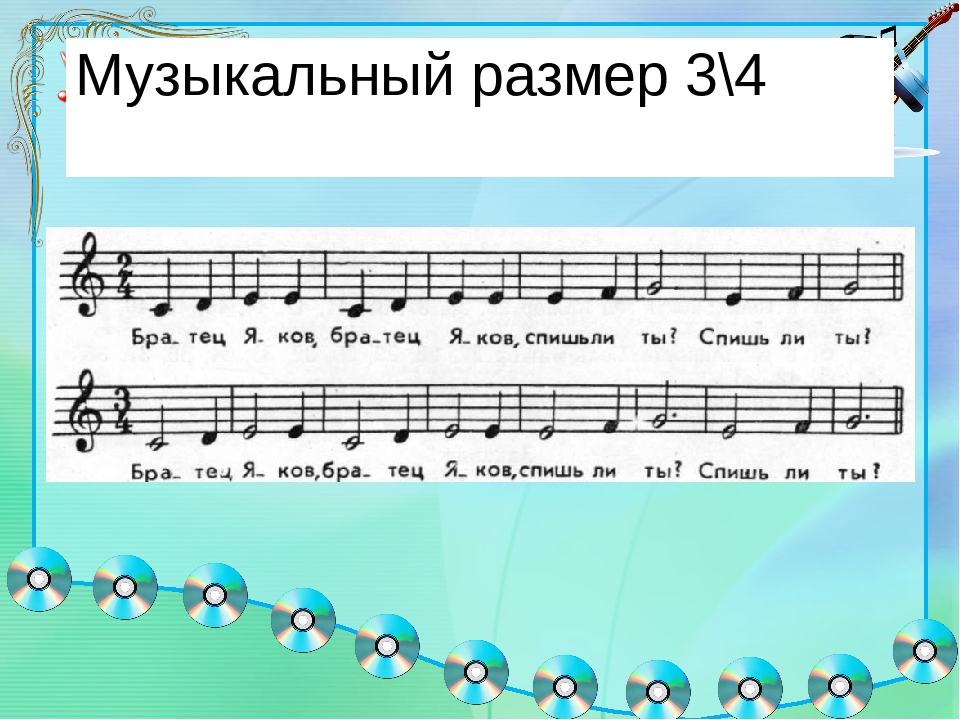 Перепиши обе мелодии в нотную тетрадь и во второй мелодии подпиши ступени римскими цифрами. Вторая мелодия в размере ¾. У нее  каждая первая доля внутри такта в два раза длиннее, чем в первом примере. Прохлопайритм второй мелодии. Можно играть ее на клавиатуре и подпевать с названием нот.Сфотографируй выполненные задания нотной тетради  и отправь на вайбер Елене Валерьевне –по номеру  8-908-659-31-02